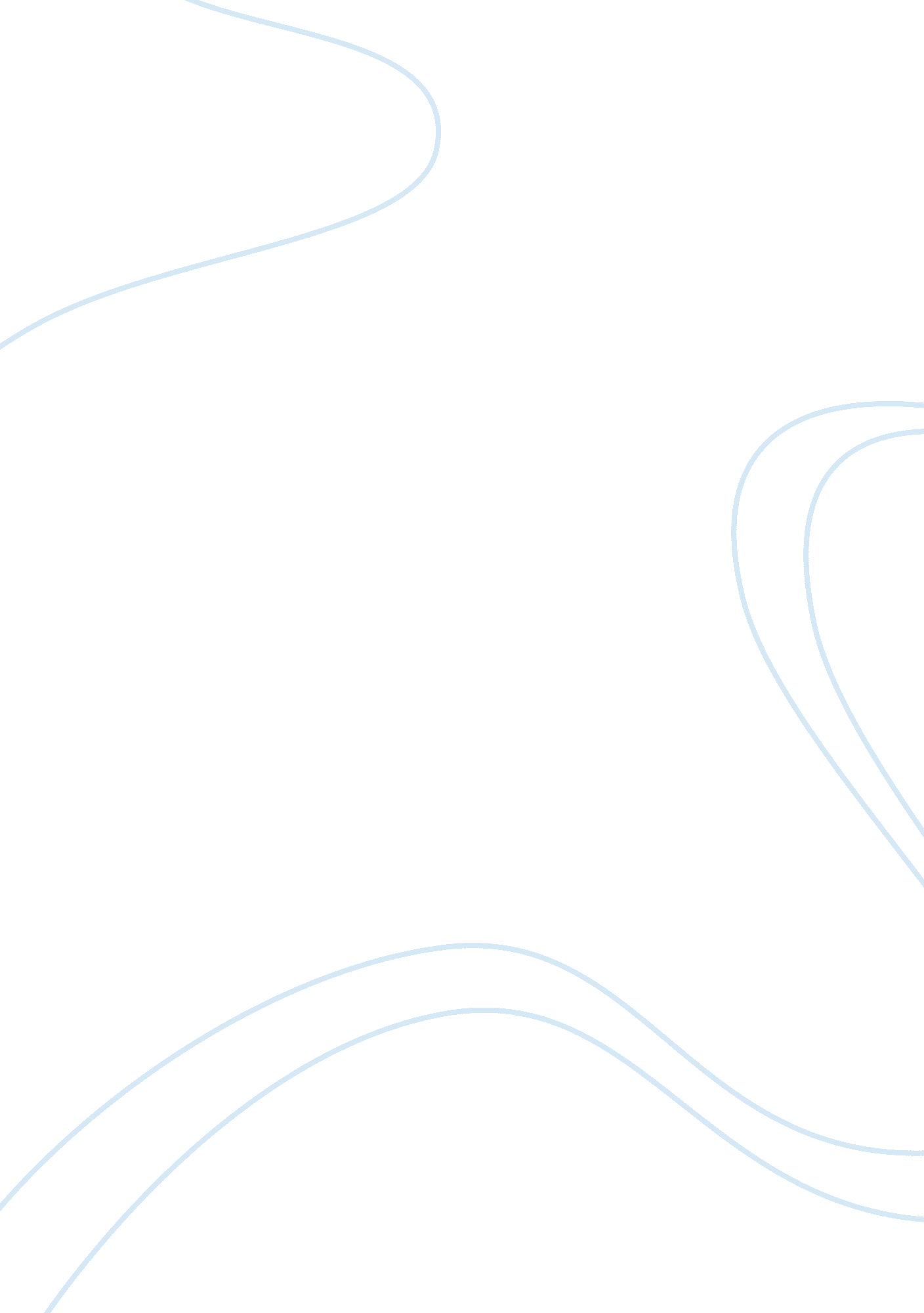 Customer satisfaction at honda in panipat region business essay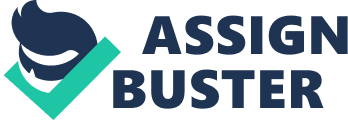 I am here by presenting you to my assignment which is a undertaking on hero Honda. I have added such points to my undertaking as per my benefits to company and have tried to give you the perfect construction of my undertaking. I have made this undertaking taking all human existences into consideration. Hero Honda Bikes in India are in great demand because of the high degree of quality and superior proficient accomplishments. Hero Honda has left a good footmark in the competitory Indian market for churning out bikes with high fuel efficiency and low maintenance. A Hero Honda Bikes are reputed for low care and high fuel efficiency. Today, Hero Honda is taken to be the universe 's largest two-wheeler maker based in India. Hero Honda markets two Wheelers for the middle-class & A ; upper category households excessively. Hero Honda motorcycles monetary value scope are attractive in comparing of other motorcycle fabricating company. Hero Honda motorcycles have been on Indian roads since 1984 when Hero Cycles Ltd. tied up with Hero Group of India and Honda of Japan to get down a joint venture. Hero Honda 's committedness is to client - quality & A ; excellence. Hero Honda 's key scheme has been driven by invention in every domain of activity. The order for two - Wheelers in India is dependent upon factors like handiness of economic sciences, addition in net incomes degrees, and limited growing in community transit and association in gasoline monetary values. Undertaking Background Hero Honda motors are the universe 's largest maker of two-wheeler 's and based in India. The company is a joint venture between India 's hero group and Japan 's Honda Company, the coaction being in 1984. Hero Honda Company is universe 's no 1 in two-wheelers. Now a twenty-four hours, in India one Hero Honda merchandise is sold within 30 seconds. Hero Honda 's top merchandising motorcycle is -splendor in India. Based on north India, the company has three fabrication installations located at Dharuhera, Gurgaon ( Haryana ) and Haridwar ( Uttarakhand ) set up in the old ages 1985, 1997 and 2008 severally. Hero Honda is utilizing machinery bikes in 100aˆ? 225 milliliter section. Honda Bikes make over 15 different types and manners of motorcycles: The Hero Honda CD-Dawn, CD-Deluxe, Splendor Plus, Super Splendor, Splendor NXG, Passion Pro, Passion Plus, Glamour ( 125 milliliter ) , Glamour PGM Fl ( 125 milliliter ) , Achiever, CBZ Xtreme ( Kick Start and Self Start ) , Hunk, ( Kick Start and Self Start ) , Karizma, Karizma ZMR, and the Honda Pleasure and merely launched Splendor pro in 2011. India and Japan has a good relationship so fulfilling that besides Hero Honda has managed to accomplish indigenisation of over 95 % harmonizing to a Honda record worldwide. The below chart shows the aureate old ages in the history of HERO HONDA: - Year Merchandise Launched 1985 CD-100 1989 SLEEK 1991 CD-100 SS 1994 Splendor 1997 Street 1999 CBZ 2001 Passion 2002 DAWN, AMBITION 2003 CD-DAWN, SPLENDOR PLUS, PASSION PLUS, KARIZMA 2005 SUPER-SPLENDOR, CD-DELUX, GLAMOUR, ACHIEVER 2009 PASSION PRO 2010 SPLENDOR PRO Undertaking Aims and Aims The purposes of the paper are to increase derived functions collection schemes for minding concern set abouting against Hero Honda. Undertaking tries to happen out Hero Honda 's portion in the two-wheeler of Panipat. Undertaking tries to happen flat client satisfaction of Hero Honda two-wheeler in the town of Panipat. Research Programme It is good known fact that the most of import measure in marketing research procedure is to specify the job. Choose for probe because a job well defined is half solved. That was the ground that at most attention was taken while specifying assorted parametric quantities of the job. After giving through encephalon storming session, aims were selected and set on the base of these aims. A questionnaire is being designed on major accent of which is garnering new thoughts or penetration so as to find and happen out solution to the jobs. Deliverables The deliverables from the work are following: - Research proposal. Review of bing literature on two-wheeler market and client satisfaction. Report saying the scheme by which company can better its market portion & A ; client satisfaction degree. Mathematical computation of SD and discrepancy to look into the portion of Hero Honda motorcycles & A ; client satisfaction with relation to Hero Honda motorcycles. Schemes for betterment in market portion & A ; satisfaction for Indian two-wheeler companies. Dissertation study. Commercial/Industrial Collaboration The undermentioned administrations are willing to join forces in research undertaking. 1. Agency of Hero Honda in Panipat. 2. Agency of Bajaj in Panipat. 3. Agency of Yamaha in Panipat. 4. Agency of Suzuki in Panipat. 5. Agency of TVS in Panipat. Resource To lucubrate of client satisfaction of hero Honda two Wheelers and heighten apprehension of two Wheeler industry primary and secondary informations would be required. Thus research will include garnering both Primary and Secondary informations. Primary informations is the first manus informations, which are selected as a fresh and therefore go on to be original in character. Primary Data will crucial to cognize assorted clients and past consumer positions about motorcycles and to cipher the market portion of this trade name in respects to other trade names. Secondary informations are those which have been collected by person else and which already have been passed through statistical procedure. Secondary informations will be taken from cyberspace, newspaper, magazines and companies ' web sites and library. Research attack The research attack will utilize study methods which is a widely usage method for informations aggregation and best suited for descriptive type of research study includes research instrument like questionnaire which can be construction and unstructured. Target population is good identified and assorted methods like personal interviews and telephone interviews will be employed. Sampling units It will give the mark population that will be sampled. This research will be carried in Panipat These will be respondents. Data completion and analysis After the information will be collected, it will be tabulated and findings of the undertaking will be presented followed by analysis and reading to make certain decisions. Scope My undertaking will be based on the Study of Hero Honda and informations will be taken in the Panipat metropolis merely. 